*A regisztrációs díjak tartalma: kávészünetek, csütörtöki fogadás, pénteki vacsora, kitűző, konferencia táska a kongresszusi anyagokkal, belépés az összes szekcióra, előadásra, a szponzori kiállításra, valamint tartalmazza a 27% ÁFA összegét is.A napidíj tartalmazza az aznapi kávészünet fogyasztást, kitűzőt, konferencia táskát a kongresszusi anyagokkal, belépést az összes aznapi szekcióra, előadásra, a szponzori kiállításra, valamint tartalmazza a 27% ÁFA összegét is.3. Vacsorák megrendelése CSAK az 5.-10. sorban szereplő regisztrációs díjak megjelölése esetén    (7 500 Ft/fő/nap)4. Ebédek megrendelése (3 500 Ft/fő/nap)5. SzállásfoglalásA pécsi szálláshelyekről információt a kongresszus honlapján találhatnak: www.stand-art.hu/MEAT2014. A szállodai szobák feltöltése a beérkező megrendelések sorrendjében történik, amennyiben a kért szálláshely betelt, a szervezők Önt egy másik, hasonló kategóriájú szobában fogják elhelyezni. Kérjük, hogy a regisztráció beküldése előtt feltétlenül tájékozódjon az éppen aktuálisan elérhető szálláshelyek felől telefonon (+36 62 317 445, Horváth Judit) vagy a honlapon!Szíves figyelmüket felhívjuk, hogy a 2014. május 23-ig ki nem fizetett szállodai szobák foglalását új igény bejelentése esetén nem tudjuk minden esetben fenntartani, ezért szíveskedjenek a szállásdíj átutalásáról a fenti időpontig gondoskodni!Az alábbi szállásdíjak 1 szobára és 1 éjszakára vonatkoznak:Parkolás a szállodáknál (a vendég által távozáskor fizetendő díjak):Corso Hotel****:		2 000 Ft/autó/nap a közeli Király GarázsbanHotel Makár***/****:	500 Ft/autó/nap (mélygarázs)Hotel Laterum***/****:	ingyenesHotel Kikelet****:	ingyenes5. Fizetendő részvételi díj, étkezés és szállásköltség összesen: …………………………………………………… Ft6. Befizetés választott módja⃝   átutalással		  ⃝  bankkártyával			⃝  csekken7. Költségviselő adatai/számlázási címA részvételi díj nem tartalmaz semmilyen biztosítást, a rendezvény ideje alatt előforduló személyi vagy anyagi káreseményekért a szervezők nem vállalnak felelősséget. 2014. május 28. után regisztráció visszamondására és részvételi díj visszautalására nincs lehetőség.Aláírásommal igazolom, hogy a jelentkezési lapon megjelölt szolgáltatást megrendelem, annak ellenértékét a határidők betartásával befizetem, a részvételi és lemondási feltételeket tudomásul veszem.           Kelt:                                   , 201             hó               nap                                                                Aláírás………………………………………MAGYAR ENDOKRINOLÓGIAI ÉS ANYAGCSERE TÁRSASÁGXXV. KONGRESSZUSAMAGYAR ENDOKRINOLÓGIAI ÉS ANYAGCSERE TÁRSASÁGXXV. KONGRESSZUSAMAGYAR ENDOKRINOLÓGIAI ÉS ANYAGCSERE TÁRSASÁGXXV. KONGRESSZUSAMAGYAR ENDOKRINOLÓGIAI ÉS ANYAGCSERE TÁRSASÁGXXV. KONGRESSZUSAMAGYAR ENDOKRINOLÓGIAI ÉS ANYAGCSERE TÁRSASÁGXXV. KONGRESSZUSAMAGYAR ENDOKRINOLÓGIAI ÉS ANYAGCSERE TÁRSASÁGXXV. KONGRESSZUSAKodály Központ – Pécs, 2014. június 5-7.Kodály Központ – Pécs, 2014. június 5-7.Kodály Központ – Pécs, 2014. június 5-7.Kodály Központ – Pécs, 2014. június 5-7.Kodály Központ – Pécs, 2014. június 5-7.Kodály Központ – Pécs, 2014. június 5-7.REGISZTRÁCIÓS LAPREGISZTRÁCIÓS LAPREGISZTRÁCIÓS LAPREGISZTRÁCIÓS LAPREGISZTRÁCIÓS LAPREGISZTRÁCIÓS LAPREGISZTRÁCIÓS LAPREGISZTRÁCIÓS LAPREGISZTRÁCIÓS LAPREGISZTRÁCIÓS LAPREGISZTRÁCIÓS LAPREGISZTRÁCIÓS LAPVisszaküldendő 2014. május 26-ig a STAND-ART Kft., 6792 Zsombó, Pf.17. címre, Visszaküldendő 2014. május 26-ig a STAND-ART Kft., 6792 Zsombó, Pf.17. címre, Visszaküldendő 2014. május 26-ig a STAND-ART Kft., 6792 Zsombó, Pf.17. címre, Visszaküldendő 2014. május 26-ig a STAND-ART Kft., 6792 Zsombó, Pf.17. címre, Visszaküldendő 2014. május 26-ig a STAND-ART Kft., 6792 Zsombó, Pf.17. címre, Visszaküldendő 2014. május 26-ig a STAND-ART Kft., 6792 Zsombó, Pf.17. címre, a registration@stand-art.hu email címre, vagy a +36 62 661 331 fax számra.a registration@stand-art.hu email címre, vagy a +36 62 661 331 fax számra.a registration@stand-art.hu email címre, vagy a +36 62 661 331 fax számra.a registration@stand-art.hu email címre, vagy a +36 62 661 331 fax számra.a registration@stand-art.hu email címre, vagy a +36 62 661 331 fax számra.a registration@stand-art.hu email címre, vagy a +36 62 661 331 fax számra.On-line regisztráció, a kongresszus honlapja: www.stand-art.hu/MEAT2014On-line regisztráció, a kongresszus honlapja: www.stand-art.hu/MEAT2014On-line regisztráció, a kongresszus honlapja: www.stand-art.hu/MEAT2014On-line regisztráció, a kongresszus honlapja: www.stand-art.hu/MEAT2014On-line regisztráció, a kongresszus honlapja: www.stand-art.hu/MEAT2014On-line regisztráció, a kongresszus honlapja: www.stand-art.hu/MEAT2014Kérjük Önöket, hogy on-line jelentkezés esetén (a többszörös adatbevitel elkerülése érdekében) amennyiben nem tudják,Kérjük Önöket, hogy on-line jelentkezés esetén (a többszörös adatbevitel elkerülése érdekében) amennyiben nem tudják,Kérjük Önöket, hogy on-line jelentkezés esetén (a többszörös adatbevitel elkerülése érdekében) amennyiben nem tudják,Kérjük Önöket, hogy on-line jelentkezés esetén (a többszörös adatbevitel elkerülése érdekében) amennyiben nem tudják,Kérjük Önöket, hogy on-line jelentkezés esetén (a többszörös adatbevitel elkerülése érdekében) amennyiben nem tudják,Kérjük Önöket, hogy on-line jelentkezés esetén (a többszörös adatbevitel elkerülése érdekében) amennyiben nem tudják,Kérjük Önöket, hogy on-line jelentkezés esetén (a többszörös adatbevitel elkerülése érdekében) amennyiben nem tudják,Kérjük Önöket, hogy on-line jelentkezés esetén (a többszörös adatbevitel elkerülése érdekében) amennyiben nem tudják,vagy elveszítették a Stand-Art rendszeréhez a hozzáférési adatokat, első lépésként szíveskedjenek avagy elveszítették a Stand-Art rendszeréhez a hozzáférési adatokat, első lépésként szíveskedjenek avagy elveszítették a Stand-Art rendszeréhez a hozzáférési adatokat, első lépésként szíveskedjenek avagy elveszítették a Stand-Art rendszeréhez a hozzáférési adatokat, első lépésként szíveskedjenek avagy elveszítették a Stand-Art rendszeréhez a hozzáférési adatokat, első lépésként szíveskedjenek avagy elveszítették a Stand-Art rendszeréhez a hozzáférési adatokat, első lépésként szíveskedjenek avagy elveszítették a Stand-Art rendszeréhez a hozzáférési adatokat, első lépésként szíveskedjenek avagy elveszítették a Stand-Art rendszeréhez a hozzáférési adatokat, első lépésként szíveskedjenek ajelszó emlékeztetőt (Elfelejtett jelszó linket) használni!jelszó emlékeztetőt (Elfelejtett jelszó linket) használni!jelszó emlékeztetőt (Elfelejtett jelszó linket) használni!jelszó emlékeztetőt (Elfelejtett jelszó linket) használni!jelszó emlékeztetőt (Elfelejtett jelszó linket) használni!jelszó emlékeztetőt (Elfelejtett jelszó linket) használni!jelszó emlékeztetőt (Elfelejtett jelszó linket) használni!jelszó emlékeztetőt (Elfelejtett jelszó linket) használni!1. Személyes adatok1. Személyes adatokNév:Név:Név:Pecsétszám/Nytart. szám:Pecsétszám/Nytart. szám:Pecsétszám/Nytart. szám:Pecsétszám/Nytart. szám:Pecsétszám/Nytart. szám:Cím:Cím:Cím:Cím:Cím:Cím:Cím:Cím:Telefonszám:Telefonszám:Telefonszám:Születési év:Születési év:Születési év:Születési év:Születési év:Email cím:Email cím:Email cím:Email cím:Email cím:Email cím:Email cím:Email cím:Munkahely:Munkahely:Munkahely:Munkahely:Munkahely:Munkahely:Munkahely:Munkahely:2. Regisztrációs díjak2. Regisztrációs díjakMEAT 2014 regisztrációs díjakMEAT 2014 regisztrációs díjakMEAT 2014 regisztrációs díjakKorai regisztrációs díj Korai regisztrációs díj Regisztrációs díj Regisztrációs díj MEAT 2014 regisztrációs díjakMEAT 2014 regisztrációs díjakMEAT 2014 regisztrációs díjak2014. április 14-ig2014. április 14-ig2014. április 14. után2014. április 14. után*MEAT tagok számára*MEAT tagok számára*MEAT tagok számára40 000 Ft45 000 Ft*Nem MEAT tagok számára*Nem MEAT tagok számára*Nem MEAT tagok számára45 000 Ft50 000 Ft*Kísérők számára*Kísérők számára*Kísérők számára20 000 Ft20 000 Ft*Kiállítók, cégképviselők*Kiállítók, cégképviselők*Kiállítók, cégképviselők40 000 Ft45 000 FtMEAT tagok és cégképviselők számára vacsorák nélkülMEAT tagok és cégképviselők számára vacsorák nélkülMEAT tagok és cégképviselők számára vacsorák nélkül25 000 Ft30 000 FtNem MEAT tagok számára vacsorák nélkülNem MEAT tagok számára vacsorák nélkülNem MEAT tagok számára vacsorák nélkül30 000 Ft35 000 FtRezidensek, orvostanhallgatók számára (vacsorák nélkül)Rezidensek, orvostanhallgatók számára (vacsorák nélkül)Rezidensek, orvostanhallgatók számára (vacsorák nélkül)0 Ft0 FtNyugdíjasok számára (vacsorák nélkül)Nyugdíjasok számára (vacsorák nélkül)Nyugdíjasok számára (vacsorák nélkül)0 Ft0 FtPhD hallgatók  számára (vacsorák nélkül)PhD hallgatók  számára (vacsorák nélkül)PhD hallgatók  számára (vacsorák nélkül)0 Ft0 FtNapidíj - 2014. június …………… napra (vacsora nélkül)    Napidíj - 2014. június …………… napra (vacsora nélkül)    Napidíj - 2014. június …………… napra (vacsora nélkül)    15 000 Ft/nap15 000 Ft/nap2014. június 5., csütörtök…. fő2014. június 6., péntek…. fő2014. június 5., csütörtök…. fő2014. június 6., péntek…. fő2014. június 7., szombat…. főÉrkezés napjaTávozás napjaÉjszakák számaSsz.Szálloda/Szobatípus1 ágyasX2 ágyas 2 fő részéreX1Corso Hotel****21 500 Ft26 000 Ft7626 Pécs, Koller u. 8.2Hotel Makár***/****16 500 Ft20 000 Ft7635 Pécs, Középmakár dűlő 4.3Hotel Laterum***/****11 500 Ft19 000 Ft7633 Pécs, Hajnóczy J. u. 37-39.4Hotel Kikelet****21 500 Ft25 000 Ft7635 Pécs, Málics Ottó u. 1.Szobatárs:Név/cég neveCímeKapcsolattartó, elérhetőségei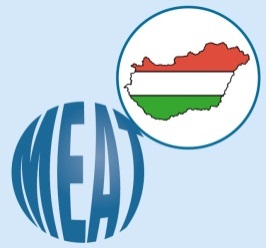 